ПОСТАНОВЛЕНИЕпгт. Березово, кабинет  102  здания администрации Березовского района, 14.00 часов (сведения об участниках заседания указаны в протоколеО результатах комплексной межведомственной проверки       деятельности     территориальной комиссии    по      делам    несовершеннолетних и защите их прав при  администрации Березовского  района	Заслушав и обсудив информацию о результатах комплексной  проверки  комиссия установила, что были выявлены следующие нарушения законодательства и недостатки в работе органов и учреждений системы профилактики безнадзорности и правонарушений.В нарушение требований, предусмотренных п. 3 ст. 13 Закона № 74-оз, п. 8 Примерного положения о комиссиях по делам несовершеннолетних и защите их прав, утвержденного постановлением Правительства Российской Федерации от 06.11.2013 года № 995 (далее – постановление 995), в составы территориальной комиссии включены в поселениях Игрим и Саранпауль специалисты учреждений. Также положением территориальной комиссии не определен срок подготовки, подписания и направления постановлений в заинтересованные ведомства, органы и учреждения системы профилактики.Отмечено нарушение срока, предусмотренного п. 5 ст. 32.2 КоАП РФ, при направлении постановления о наложении административного штрафа с отметкой о его неуплате судебному приставу исполнителю.	Нарушены были сроки предоставления информации в территориальную комиссию по исполнению постановлений: территориальным органа внутренних дел по Березовскому району; казенным учреждением Ханты-Мансийского автономного округа – Югры «Березовский центр занятости населения»;  бюджетным учреждением Ханты-Мансийского автономного округа – Югры «Березовская районная больница»;  бюджетным учреждением Ханты-Мансийского автономного округа – Югры «Комплексный центр социального обслуживания населения «Альянс»; бюджетным учреждением среднего профессионального образования Ханты-Мансийского автономного округа – Югры «Игримский профессиональный колледж»; казенным учреждением Ханты-Мансийского автономного округа – Югры для детей-сирот и детей, оставшихся без попечения родителей «Березовская специальная (коррекционная) школа-интернат для детей-сирот и детей, оставшихся без попечения родителей с ограниченными возможностями здоровья»; Комитетом образования администрации Березовского района; Комитетом по культуре и кино администрации Березовского района; Управлением опеки и попечительства администрации Березовского района; муниципальным бюджетным образовательным учреждением «Сосьвинская средняя общеобразовательная школа»;муниципальным бюджетным образовательным учреждением «Березовская средняя общеобразовательная школа».В программах и планах ИПР крайне редко встречаются мероприятия, предложенные и реализуемые Комитетом по молодежной политике, туризму и спорту администрации Березовского района, подведомственными ему учреждениями, Комитетом по культуре и кино и учреждениями культуры, Березовским центром занятости населения, отделом по Березовскому району Управления Федеральной службы судебных приставов по Ханты-Мансийскому автономному 
округу – Югра, структурным подразделением органа по контролю за оборотом наркотических средств и психотропных веществ, общественными организациями района, иными органами и организациями.В ходе проверки установлено, что  МБОУ «Березовская средняя общеобразовательная школа» владея данными о 78 уроках, пропущенных несовершеннолетним (информация направлена в территориальный орган внутренних дел 16.10.2014 исх. № 289), не передала сведения в Комитет образования (исх. № 351 от 05.12.2014, исх. № 378 от 25.12.2014). Данный факт является нарушением требований приказа Комитета образования от 24.04.2014 № 107-од «О предоставлении информации о несовершеннолетних, не посещающих или систематически пропускающих по неуважительным причинам занятия в общеобразовательных организациях Березовского района». В связи с чем, в округ поступила информация, не соответствующая действительности.На основании выше изложенного, в целях  устранения нарушений, выявленных в ходе проверки, комиссия постановляет:Отделу  по делам несовершеннолетних и защите их прав   администрации Березовского района:Внести изменения в Положение о территориальной комиссии по делам несовершеннолетних и защите их прав при администрации Березовского района, в  части: определения сроков подготовки, подписания и направления постановлений в заинтересованные ведомства, органы и учреждения системы профилактики безнадзорности и правонарушений несовершеннолетних; включения в составы КДН   руководителей (их заместителей) органов и учреждений системы профилактики безнадзорности и правонарушений несовершеннолетних Березовского района.	Срок: до 15 апреля 2015 годаУсилить контроль  за исполнением  органами и учреждениями системы профилактики безнадзорности и правонарушений несовершеннолетних постановлений Комиссии, поручений председателя Комиссии, обеспечить своевременную рассылку принятых на заседаниях постановлений.Срок: 09 апреля 2015 года. Рассмотреть вопрос «О реализации многодетными семьями права на получение мер социальной поддержки, установленных законодательством Российской Федерации и Ханты-Мансийского автономного округа – Югры»Срок: до 27 апреля 2015 года.Внести изменения в Регламент межведомственного взаимодействия с учетом требований Окружного регламента, включая порядок организации сопровождения детей, пострадавших от жестокого обращения и преступных посягательств, их семей.Срок: до 25 апреля 2015 года.Учесть указанные в справке замечания, относящиеся к ведению делопроизводства, а также исполнение требований пункта 3 статьи 29.8 Кодекса Российской Федерации об административных правонарушениях.Срок:09 апреля 2015 года.Комитету образования администрации Березовского района принять меры по устранению причин и условий, влекущих неисполнения (а равно нарушение сроков исполнения) постановлений территориальной комиссии; нарушение приказа Комитета образования администрации района от 24.04.2014 № 107-од «О предоставлении информации о несовершеннолетних, не посещающих или систематически пропускающих по неуважительным причинам занятия в общеобразовательных организациях Березовского района».Срок: 30 апреля 2015 года.Руководителям органов и учреждений системы профилактики принять меры по соблюдению требований постановления Правительства автономного округа от 02.09.2009 № 232-п «О порядке организации на территории ого автономного округа – Югры деятельности по выявлению и учету детей, права и законные интересы которых нарушены». Управлению опеки и попечительства предоставить информацию о соблюдении органами и учреждениями   требований  выше указанного постановления.Срок: 20 октября 2015 года.Председатель комиссии	                                                        И.В. Чечеткина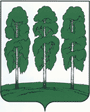 Администрация Березовского районаТЕРРИТОРИАЛЬНАЯ КОМИССИЯ ПО ДЕЛАМ НЕСОВЕРШЕННОЛЕТНИХ И ЗАЩИТЕ ИХ ПРАВ628140,ул. Астраханцева, 54, пгт. Березово, Ханты-Мансийский автономный округ - Югра, Тюменская область Тел.(34674) 2-12-68 Факс.(34674) 2-18-71   09 апреля 2015 года                                                                              №20